PEMBELAJARAN TABUH GAMELAN DEGUNGPADA KEGIATAN EKSTRAKURIKULER DI SEKOLAH DASAR NEGERI 1 JATISARI KABUPATEN KARAWANGSKRIPSIDiajukan Sebagai Syarat Mendapatkan Gelar Sarjana Strata 1 Seni Musik Universitas PasundanOlehYana Nuryana09.6040022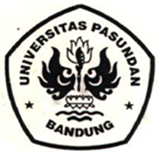 PROGRAM STUDI SENI MUSIKFAKULTAS ILMU SENI DAN SASTRAUNIVERSITAS PASUNDANBANDUNG 2014